AGENDA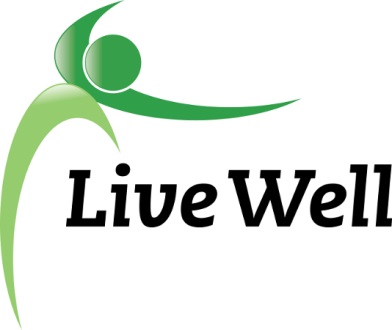 Healthy Food For All Work GroupJust Food, 1000 E 11th St, Lawrence, KS 6604610 - 11:30 a.m., Friday, December 5, 2014Agenda itemsNotesAction ItemsWelcome and introductions2014 LiveWell round 4 funding reportAlready committed$3,800 for MarketMatch$1,200 for 2 freezers at the Ecumenical Christian Ministries (ECM) food pantry$300 for purchase of 1 freezer completedKU cultural anthropology class projectSNAP messaging projectFurther discussion regarding opportunity #4: 4.	Establish a system that engages low-income families as food growers and small business operatorsJust Food surveyVISTA proposal discussionAdjournmentRoadmap to a Healthier Douglas County: 2013-2018 Douglas County Community Health PlanRoadmap to a Healthier Douglas County: 2013-2018 Douglas County Community Health PlanRoadmap to a Healthier Douglas County: 2013-2018 Douglas County Community Health PlanRoadmap to a Healthier Douglas County: 2013-2018 Douglas County Community Health PlanStrategy assigned to Healthy Food For All  Work GroupOpportunities for Community ActionOutcomes / ObjectivesMeasures / Indicators related to strategyEnhance access to healthy food for low-income familiesEstablish waste minimizing practices and policies with supermarkets, restaurants, cafeterias, schools, hospitals and any other large feeding institutions, restaurants and stores by supplying excess to food banks serving Douglas County (for low-income families)Implement a choice-based system with whole foods incentivized in local food banks/ pantries and assure availability of healthy food choicesEstablish satellite food pantry locations to provide access to whole foods for low-income familiesEstablish a system that engages low-income families as food growers and small business operatorsEnhance the capacity of the food system to handle large-scale donations (e.g., storage, transportation)Establish new opportunities to purchase fresh produce in North Lawrence and other parts of Douglas County with limited options, including farmer’s markets, integration into existing retail options, or opening corner storesImplement environmental changes (e.g., moving bus stops closer) that make access to local food banks/ pantries and farmers’ markets easierEstablish case management and outreach enrollment at local food pantries and schools that links and enrolls people to SNAP and food stamps programs By 2018, increase by 10% the availability of fruits and vegetables in food deserts through retail, gardens, and food banks.By 2018, increase by 5% participation in SNAP/ food stamps.Number of opportunities to purchase or obtain fruits and vegetables (Environmental Observation)Number of people participating in SNAP/ food stamps (USDA Food and Nutrition Resources)Healthy Food For All Work Group Contacts (Updated December 5, 2014)Healthy Food For All Work Group Contacts (Updated December 5, 2014)Healthy Food For All Work Group Contacts (Updated December 5, 2014)Healthy Food For All Work Group Contacts (Updated December 5, 2014)Healthy Food For All Work Group Contacts (Updated December 5, 2014)Healthy Food For All Work Group Contacts (Updated December 5, 2014)Name (L,F)EmailPhoneOrganizationPositionWork Group RoleBeeson, Jessicaeliasb@ku.edu(785) 864-1767KU College of Liberal Arts & SciencesDirector of Alumni & Community EngagementMemberBritt, Karreykbritt@ldchealth.org(785) 856-7362Lawrence-Douglas County Health DepartmentCommunications CoordinatorSupportBryan, Charliecbryan@ldchealth.org(785) 856-7357Lawrence-Douglas County Health DepartmentCommunity Health PlannerSupportCole, Quentinqcole10@gmail.comNorth Lawrence grocery projectMemberCrawford, Davedcraw4d@hotmail.com(785) 218-4279Downtown Grocery ProjectLead OrganizerMemberDetweiler, Conniecdetweil@ksu.edu(785) 843-7058K-State Research and Extension-Douglas CountyFamily Nutrition Program/SNAP-ED MemberMemberEdwards, Aliali.edwards23@gmail.comNorth Lawrence grocery projectMemberEllis, Jojellis@lawrenceks.org(785) 832-7920City of Lawrence Parks and RecreationRecreation Instruction SupervisorMemberFarmer, Jeremyjf@justfoodks.org(785) 856-7030Just FoodChief Executive OfficerMemberFlakus, Sharlasharlaflakus@eudoraschools.org(785) 542-4987Eudora Public Schools (USD 491)Food & Nutrition Services DirectorMemberGarza, Rebeccargarza@ldchealth.org(785) 856-5430Lawrence-Douglas County Health DepartmentHealth Promotion SpecialistSupportHarrington, Haleyharringtonh@healthcareaccess.org(785) 841-5760Health Care Access ClinicNavigator/Wellness CoordinatorMemberHenning, Melodymehennin@ku.edu(785) 864-4350KU Office of Multicultural AffairsAdministrative Assistant / North Lawrence gardenerMemberHoffer, Mary Janemjhoffer9@gmail.com(785) 393-3382Lecompton United Methodist Church / Lecompton City CouncilFood pantry volunteer / Council MemberMemberHolt, Christinacholt@ku.edu(785) 864-0533KU Work Group for Community Health and DevelopmentAssociate Director for Community Tool Box ServicesPast ChairHorn, Eileenehorn@douglas-county.com(785) 330-3121Douglas County and the City of LawrenceSustainability CoordinatorMemberJohnson, Susansusanjohnson@ksu.edu(785) 843-7058K-State Research and Extension-Douglas CountyFamily and Consumer Sciences AgentMemberKejr, Jessicajkejr@harvesters.org(785) 861-7704Harvesters - The Community Food NetworkAgency Services ManagerMemberLominska, Bobrlominska@wildblue.net(785) 842-5697Rolling Prairie Farmers Alliance / Hoyland FarmMember / OwnerMemberLopes, Steveslopes1@aol.com(785) 842-7137Community volunteerCommunications CoordinatorMartin, Rickchefrickmartin@gmail.com(785) 550-7490Limestone Pizza / Douglas County Food Policy Council / Homegrown LawrenceChef-owner / Member / Co-founderMemberMetzler, Pattypatty.metzler@lmh.org(785) 505-3529Lawrence Memorial HospitalRegistered DietitianMemberMurrish, Paulapmurrish@usd497.org(785) 832-5000 ext. 2706Lawrence Public Schools (USD497)Division Director - Food Services and PurchasingMemberNaramore, Ravenraven_n@hotmail.com(785) 766-2240Community volunteerChairPaul, Shelleyspaul@harvesters.org(816) 929-3280Harvesters—The Community Food NetworkSNAP Outreach CoordinatorMemberRomero, Vincevromero@ldchealth.org(785) 856-5365Lawrence-Douglas County Health DepartmentAnalystSupportSchwabauer, Mattschwabauer@gmail.com(785) 393-7301Ecumenical Campus MinistriesBoard MemberMemberSchwegler, Amandaaschwegs@ku.edu(785) 864-0964KU Center for Civic and Social ResponsibilityAssistant DirectorMemberSepers, Chuckcsepers@ku.edu(308) 340-6250KU Work Group for Community Health and DevelopmentMemberShafer, Aundreaashafer@ldchealth.org(785) 856-5316Lawrence-Douglas County Health DepartmentHealth Promotion SpecialistSupportTalley, Shanastalley@usd497.org(785) 312-4544Lawrence Public Schools (USD497)Parent Facilitator for New York Elementary  & Schwegler ElementaryMemberTaylor, Verdellpastort77@aol.com(785) 843-2429St. Luke AME Church / Lawrence Memorial Hospital / Christian Psychological ServicesTherapist / PastorMemberThellman, Nancynthellman@douglas-county.com(785) 550-7754Douglas County CommissionCommissionerMemberTilden, Chrisctilden@ldchealth.org(785) 843-3060Lawrence-Douglas County Health DepartmentCommunity Health DirectorSupportTreaster, Cyndictreaste@gmail.com(785) 296-8113Kansas Department of Health and EnvironmentSpecial Population Health DirectorMemberTrummel, Ninaninalimonchi@gmail.com(951) 609-6589Community volunteerMemberWhite, Normannorman.white@dcf.ks.gov(785) 832-3707Kansas Department for Children and Families - Kansas City RegionClient Affairs/Community RelationsMember